Unit 6 Lesson 17: Let’s Make a DollarWU Number Talk: Add 25 (Warm up)Student Task StatementFind the value of each expression mentally.1 Many Many CentsStudent Task StatementCoin Collection A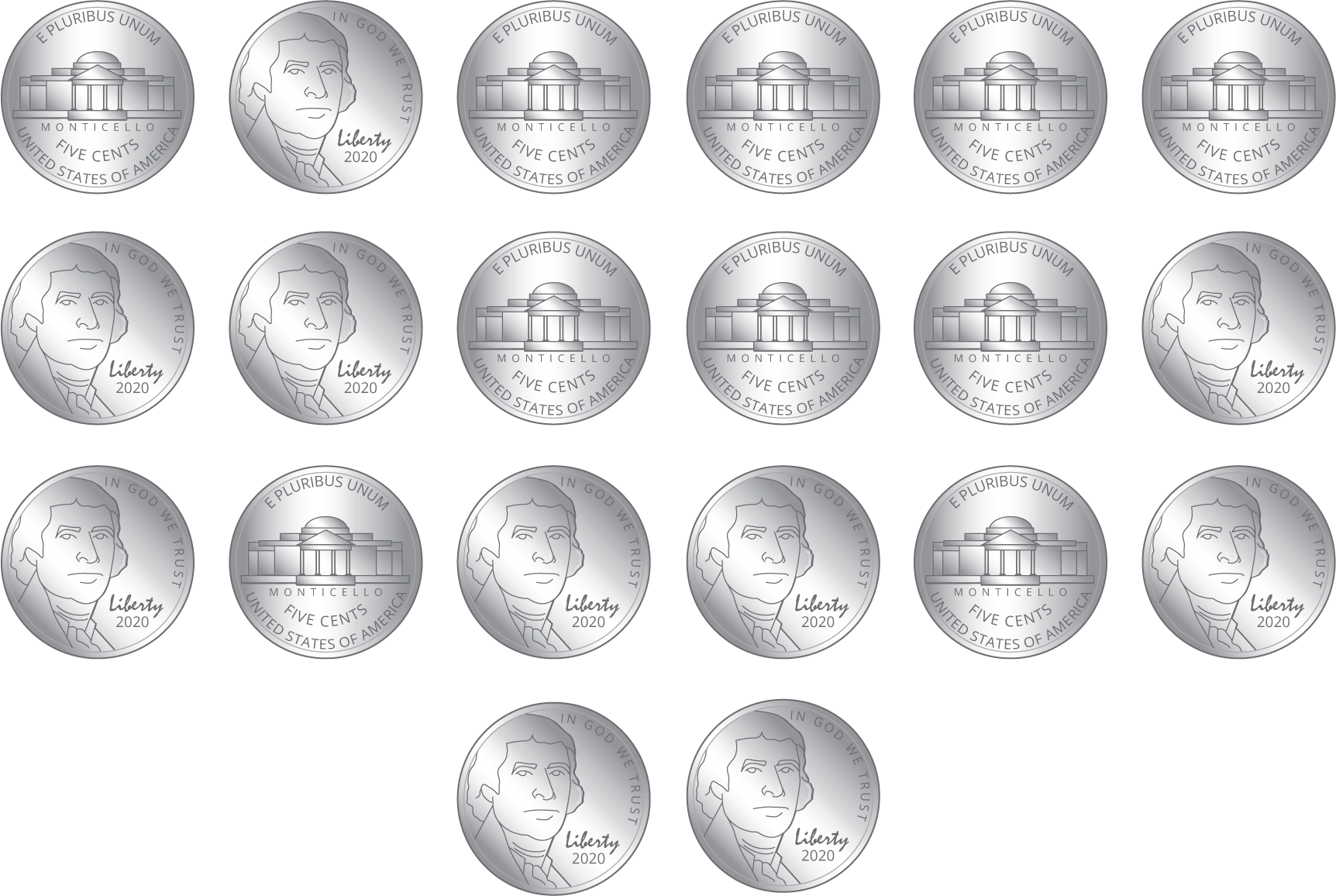 Circle the coins
in this collection.quartersdimesnickelspenniesHow many coins? __________What is the value in cents?
Show your thinking.Coin Collection B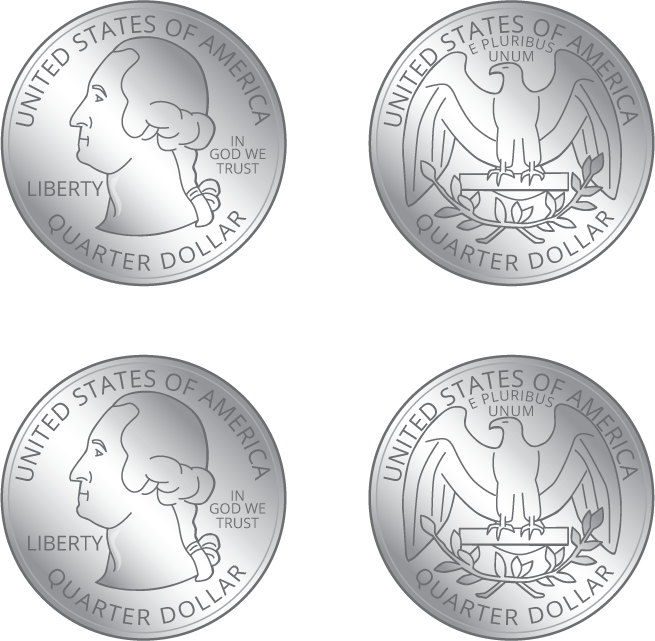 Circle the coins
in this collection.quartersdimesnickelspenniesHow many coins? __________What is the value in cents?
Show your thinking.Coin Collection CMake a collection using only dimes that has the same value as Collection A.Glue or draw coins here.How many coins?__________What is the value in cents?
Show your thinking.2 The Value of a DollarImages for Launch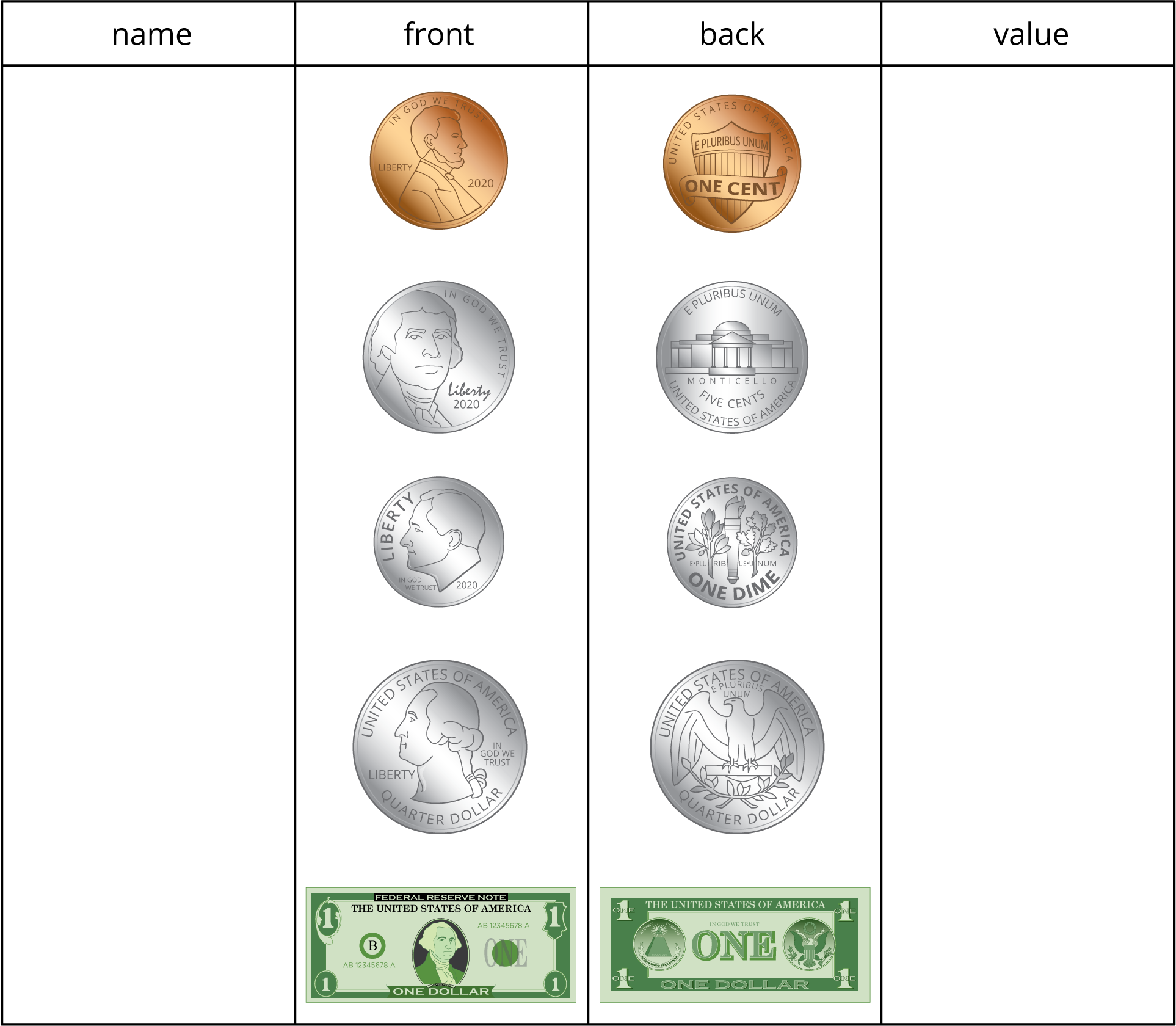 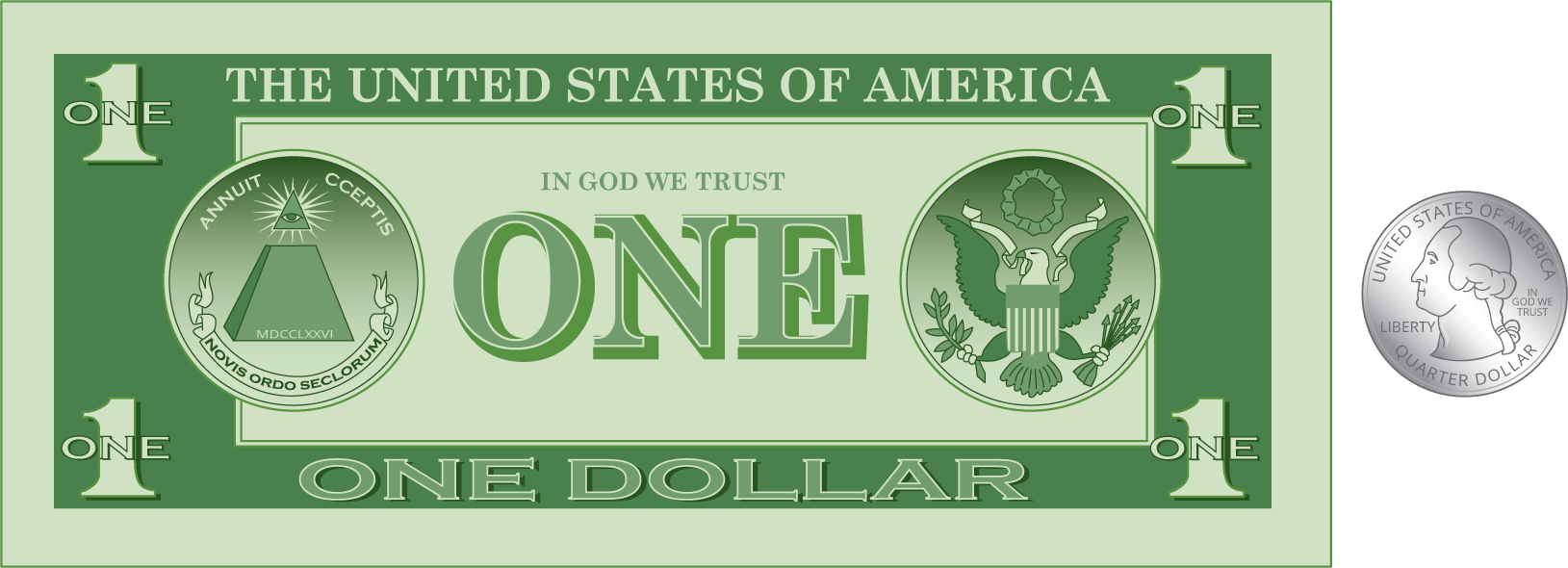 Student Task Statement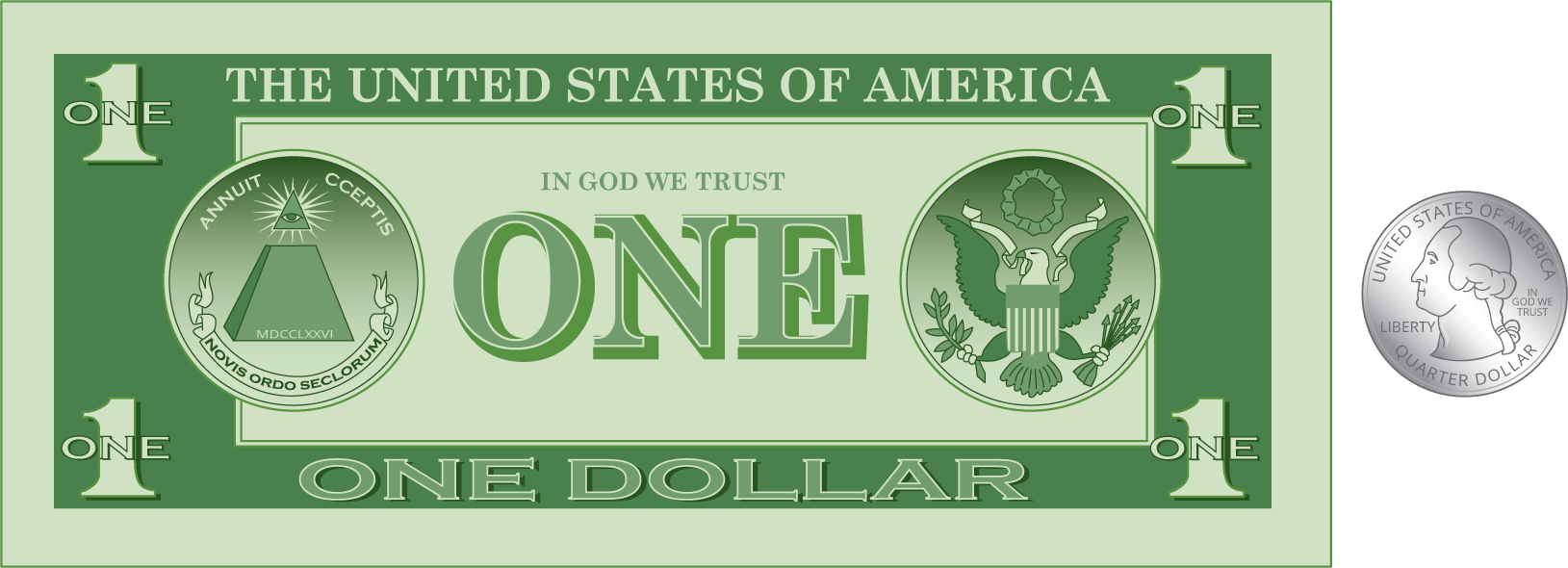 Andre emptied his pockets and found these coins.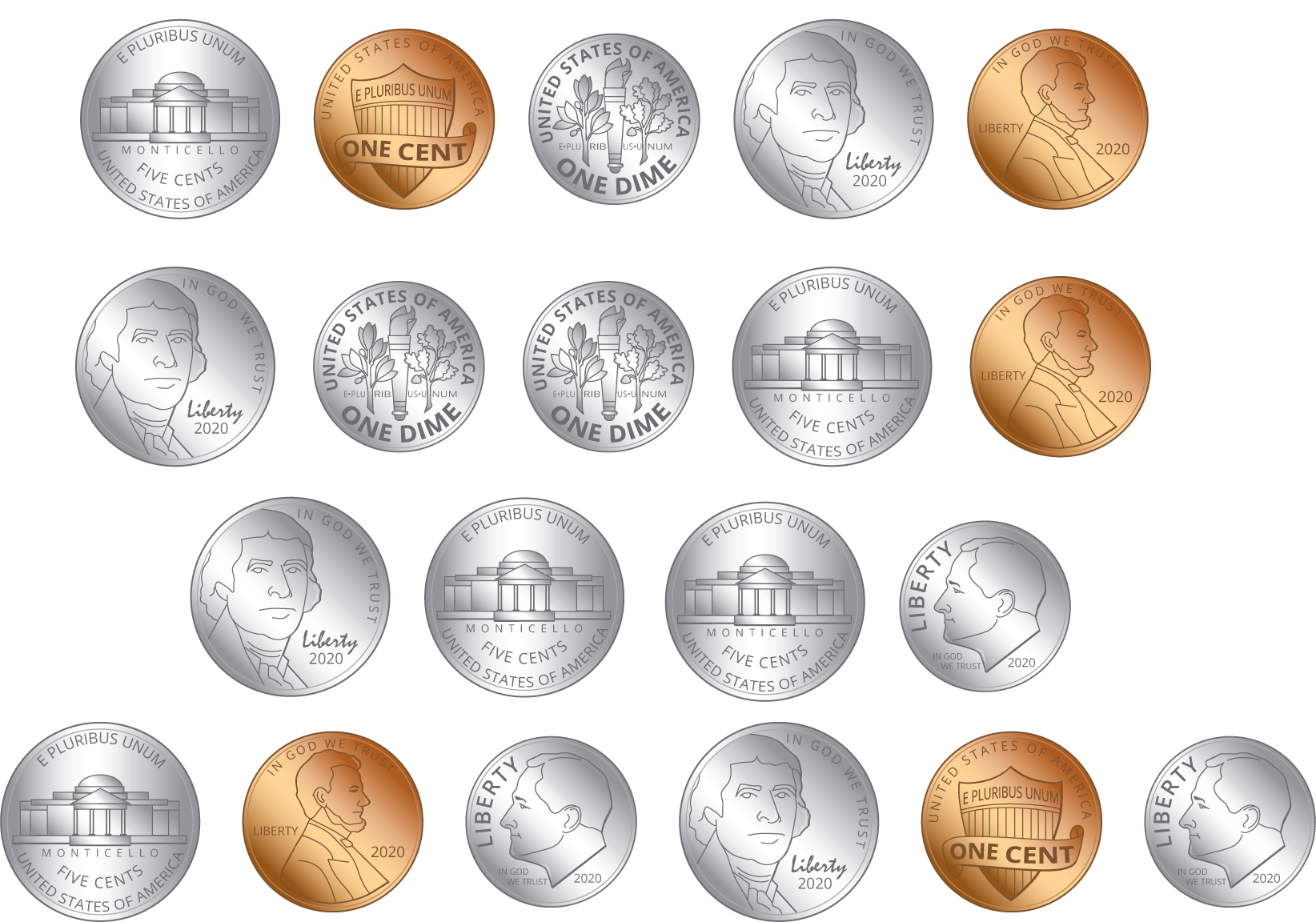 How much money does he have? Show your thinking.Han emptied his pockets and found these coins.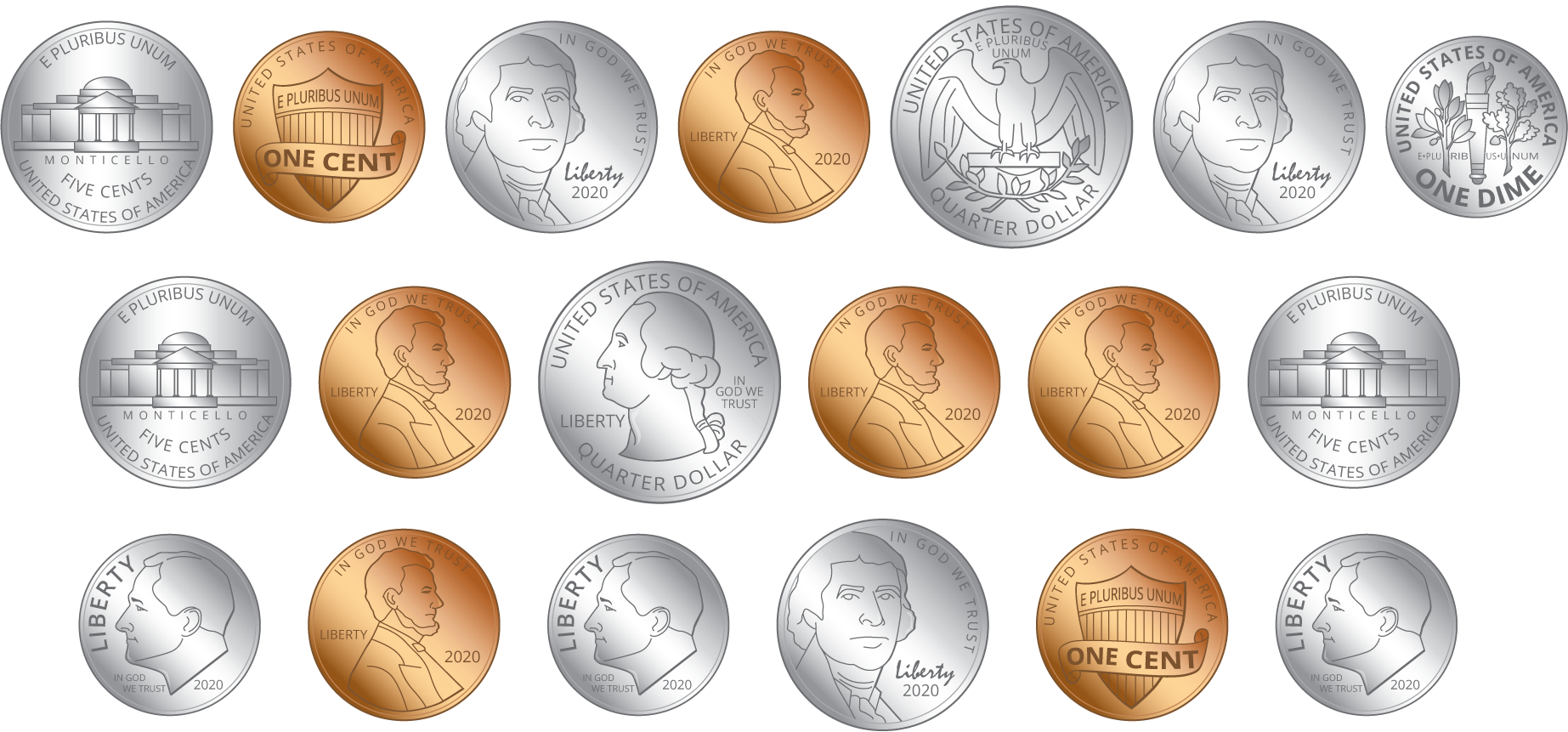 How much money does he have? Show your thinking.Priya has $1 and 18¢ in her pocket.If Priya only had coins in her pocket, what coins could she have?Represent Priya’s coins:If Priya had 1 dollar bill and some coins, what coins could she have?Represent Priya's money: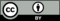 © CC BY 2021 Illustrative Mathematics®